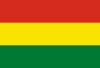 1.5.6.1. LEY DE LA JUVENTUD, Nº 342  DE 5 DE FEBRERO DE 2013 Artículo 11. (Derechos sociales, económicos y culturales). Las jóvenes y los jóvenes tienen los siguientes derechos sociales, económicos y culturales:9. A solicitar y recibir información y formación, en todos los ámbitos de la salud, derechos sexuales y derechos reproductivos.Artículo 37. (Salud). El nivel central del Estado y las entidades territoriales autónomas, en el marco de sus competencias, deberán promover políticas en el ámbito de la salud, estableciendo:4. Prevención, sanción y erradicación de todas las formas y prácticas de violencia, maltrato, discriminación en los servicios de salud pública y privada.